Акселератор «Бизнес от сердца» для социальных предпринимателей готовится к старту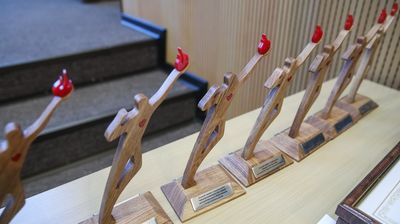 
Активно идет прием заявок от приморских предпринимателей на участие в акселераторе «Бизнес от сердца». Девять тренеров-практиков проведут 110 часов занятий по особенностям социального предпринимательства, менеджменту, маркетингу, продажам, финансовому моделированию  и практике публичных выступлений, а в конце акселератора участники представят свой проект экспертной комиссии. Подать заявку на участие и посмотреть подробную программу можно на сайте делосердца.рф.Уже четвертая по счету и первая в этом году акселерационная программа  «Бизнес от сердца» стартует во Владивостоке 7 апреля 2022 г.Участвовать в нем могут предприниматели, зарегистрированные в Приморье более года назад. Компании должны состоять в Едином реестре субъектов малого и среднего предпринимательства, также на Цифровой платформе МСП и соответствовать критериям социального предпринимательства.Наличие у предпринимателя статуса «социального предприятия» необязательно. 

Как рассказывают специалисты структурного подразделения центра «Мой бизнес» – Центра инноваций социальной сферы, придать социальную направленность можно практически любому бизнесу.«Акселерационная программа  «Бизнес от сердца» направлена  в первую очередь на бизнес, который оказывает поддержку социально уязвимым категориям граждан. Например, трудоустраивает пенсионеров, малоимущих, инвалидов и т.д., реализует произведенные ими товары и услуги или производит для них продукцию. Это также деятельность по достижению общественно-полезных целей и способствующих решению социальных проблем общества – поддержка материнства и детства, социальная адаптация, обучение, культурно-просветительская деятельность и т.д.», – рассказала руководитель Центра инноваций социальной сферы (ЦИСС, подразделение центра «Мой бизнес») Ольга Кудинова.В состав обучающего курса входит десяти  очных встреч и активная работа в онлайн-формате между встречами. По завершению программы предприниматели должны будут защитить свой бизнес-проект перед экспертной комиссией.Куратором акселератора выступит сертифицированный тренер по социальному предпринимательству, член конкурсной комиссии конкурса «Лучший социальный проект года» Александр Беляев.Модули акселератора «Бизнес от сердца»:Социальное предпринимательство и социально-предпринимательский проект.Валидация, верификация социальной проблемы и идей бизнеса. Формирование бизнес-модели.Управления проектом. Лидер проекта. Команда проекта.Уникальное торговое предложение. Маркетинг. Продажи.Экономика социально-предпринимательской деятельности.Инвестиции в социальное предпринимательство.Публичные выступления. Презентация проекта.БОНУС. Межсессионные вебинарыПредприниматели, прошедшие акселератор «Бизнес от сердца» и получившие статус «социального предприятия», могут претендовать на грант до 500 000 рублей на развитие своего дела. Средства гранта имеют целевое назначение и могут быть направлены на аренду или ремонт нежилого помещения, а также мебели, техники, присоединения к объектам инженерной инфраструктуры и оплату коммунальных платежей. Сферы использования могут быть расширены.С  2020 года в России формируется реестр «социальных предприятий». Наличие такого статуса позволяет бизнесу получать дополнительные меры поддержки. Например, займ «Социальный» от 10 тысяч до 5 миллионов рублей по ставке 1% годовых, поручительство Гарантийного фонда Приморского края под 0,5 %, «налоговые каникулы» на первые два года работы, снижение ставки налога по «упрощенке» по Общероссийскому классификатору видов экономической деятельности в социальной сфере на первые три года работы.
Официальный статус «социального предприятия» позволит бизнесу снизить налоговую нагрузку до 1% по упрощённой системе налогообложения и получить весь спектр бесплатных услуг от центра «Мой бизнес».Подробную информацию про образовательные мероприятия центра «Мой бизнес» и поддержку социальных предприятий можно уточнить по телефону: 8 (423) 279-59-09. Зарегистрироваться, а также узнавать о графике обучающих мероприятий можно на сайте центра «Мой бизнес» в разделе «Календарь событий» и Telegram-канале «Приморье для бизнеса».Отметим, что организация бесплатного обучения для предпринимателей и социального бизнеса, является одним из ключевых направлений работы центра «Мой бизнес» в рамках национального проекта «МСП и поддержка индивидуальной предпринимательской инициативы», а также частью большого комплекса мероприятий по улучшению инвестиционного климата в регионе.